МЕЖРАЙОННАЯ ИНСПЕКЦИЯ 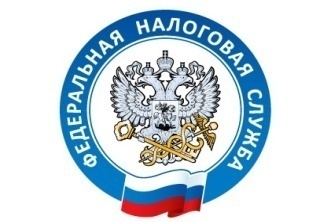 ФЕДЕРАЛЬНОЙ НАЛОГОВОЙ СЛУЖБЫ №22 ПО ЧЕЛЯБИНСКОЙ ОБЛАСТИОтсутствие на Справке о состоянии расчетов по налогам, сборам, страховым взносам, пеням, штрафам, процентам в соответствии с Приказом ФНС  России от 28 июля 2020 г. N ЕД-7-19/477@   подписи руководителя (заместителя руководителя)	 Приказом ФНС  России от 28 июля 2020 г. N ЕД-7-19/477@  «О внесении изменений в Приложения  к Приказу Федеральной налоговой службы от 28.12.2016 N ММВ-7-17/722@» внесены следующие изменения:-  в приложении N 1 - Справка о состоянии расчетов по налогам, сборам, страховым взносам, пеням, штрафам, процентам организаций и индивидуальных предпринимателей исключены  слова "Руководитель (заместитель руководителя) (подпись) (Ф.И.О. <1>) М.П." -  в приложении N 2 -  Справки о состоянии расчетов по налогам, сборам, страховым взносам, пеням, штрафам, процентам физических лиц, не являющихся индивидуальными предпринимателями  исключены  слова "Руководитель (заместитель руководителя) (подпись) (Ф.И.О. <1>) М.П." МЕЖРАЙОННАЯ ИНСПЕКЦИЯ ФЕДЕРАЛЬНОЙ НАЛОГОВОЙ СЛУЖБЫ №22 ПО ЧЕЛЯБИНСКОЙ ОБЛАСТИОтсутствие на Справке о состоянии расчетов по налогам, сборам, страховым взносам, пеням, штрафам, процентам в соответствии с Приказом ФНС  России от 28 июля 2020 г. N ЕД-7-19/477@   подписи руководителя (заместителя руководителя)	 Приказом ФНС  России от 28 июля 2020 г. N ЕД-7-19/477@  «О внесении изменений в Приложения  к Приказу Федеральной налоговой службы от 28.12.2016 N ММВ-7-17/722@» внесены следующие изменения:-  в приложении N 1 - Справка о состоянии расчетов по налогам, сборам, страховым взносам, пеням, штрафам, процентам организаций и индивидуальных предпринимателей исключены  слова "Руководитель (заместитель руководителя) (подпись) (Ф.И.О. <1>) М.П." -  в приложении N 2 -  Справки о состоянии расчетов по налогам, сборам, страховым взносам, пеням, штрафам, процентам физических лиц, не являющихся индивидуальными предпринимателями  исключены  слова "Руководитель (заместитель руководителя) (подпись) (Ф.И.О. <1>) М.П." 